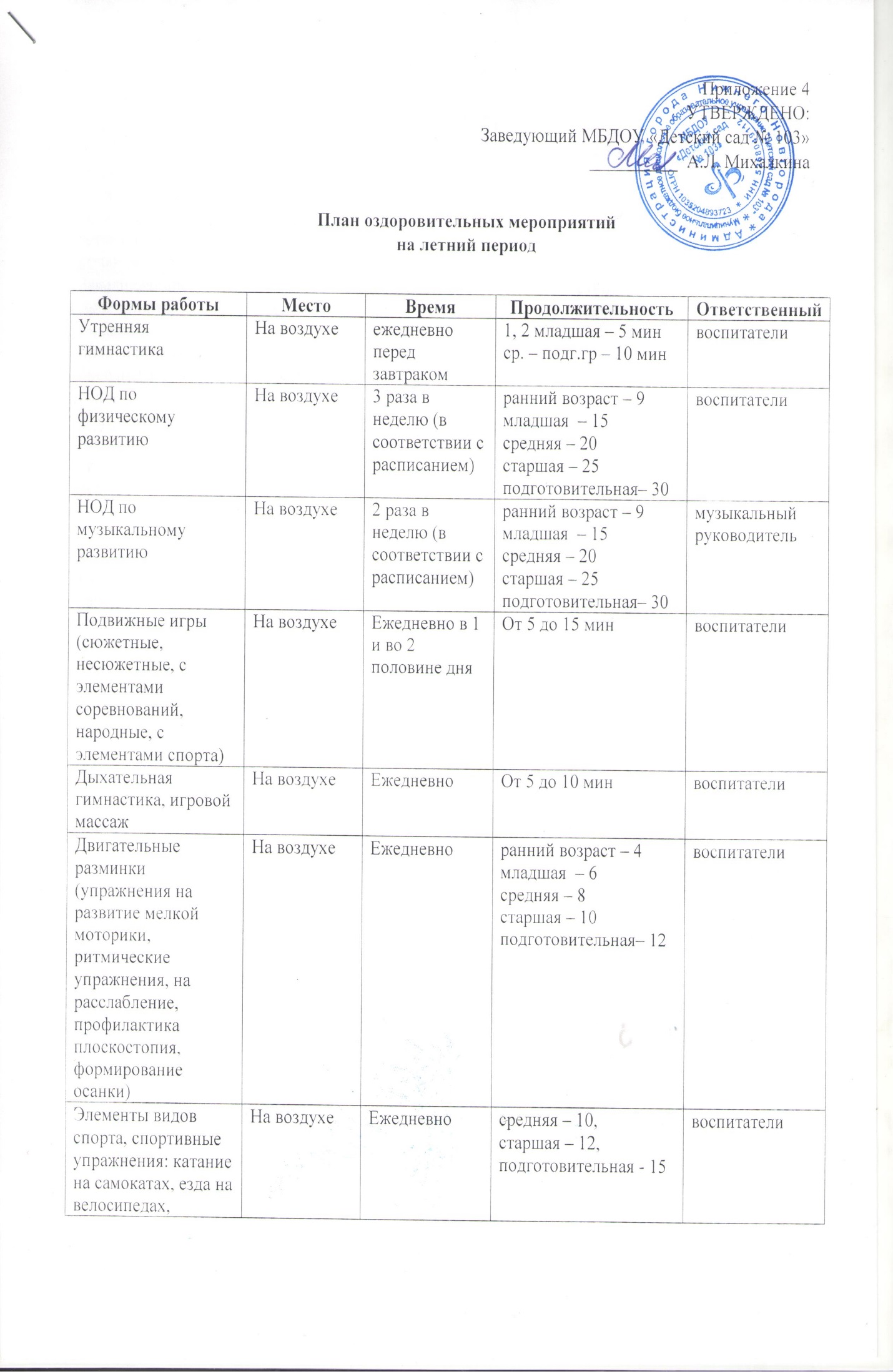 Гимнастика пробуждения: гимнастика сюжетно – игрового характера «Сон ушел. Пора вставать. Ножки, ручки всем размять»СпальнаякомнатаЕжедневно после дневного снаВсе возрастные группы – 3 – 5 минвоспитателиЗакаливающие мероприятия: умывание прохладной водой, босохождение, солнечные и воздушные ванны.с учетом специфики закаливающих  мероприятийпо плану в зависимости от характера закаливающего мероприятияВ соответствии с планом закаливающих мероприятийвоспитателиСамостоятельная двигательная деятельностьНа воздухеежедневнопод руководством воспитателя,в зависимости от индивидуальных возможностей детейне менее 3 – 4 часоввоспитателиИндивидуальная работа в режиме дняНа воздухеежедневно3 – 7 минвоспитателиПраздники, досуги, развлеченияНа воздухе1 раз в неделюне более 30 минвоспитателимуз. рук.Игры с водойНа воздухеЕжедневно (в зависимости от погоды)10 – 20 минвоспитатели